PERANCANGAN STASIUN TERPADU GEDEBAGETEMA INTERCONNECTEDLAPORAN PERANCANGAN AR 38313 S – STUDIO TUGAS AKHIR SEMESTER VIII 2018 / 2019Sebagai Persyaratan untuk Memperoleh Gelar Sarjana Teknik Arsitektur Oleh: HARI HARTONO1.04.15.031 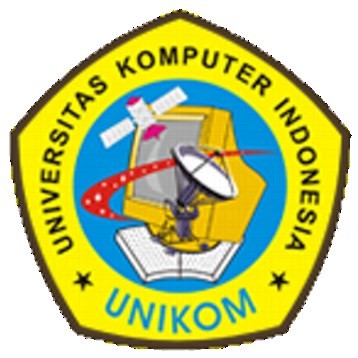 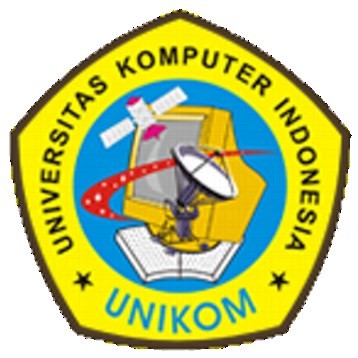 PROGRAM STUDI TEKNIK ARSITEKTUR FAKULTAS TEKNIK DAN ILMU KOMPUTER UNIVERSITAS KOMPUTER INDONESIA 2019